BEZPIECZNE WAKACJE              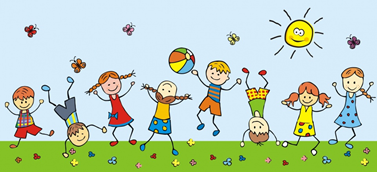 Wakacje to czas, który kojarzy nam się z zabawą, wyjazdami, spotkaniami z przyjaciółmi i ogólnym szaleństwem. Jednak wszyscy musimy pamiętać, że dobra zabawa nie zwalnia nas z obowiązku dbania o swoje i innych bezpieczeństwo.Obejrzyjcie zaproponowane filmiki. Przypominają one najważniejsze zasady, które należy przestrzegać aby miło wspominać czas wolny od szkoły:Bezpieczne wakacje - prezentacja.https://www.slideshare.net/strazgminna/prezentacja-o-wakacjach-13454189?next_slideshow=1Bezpieczeństwo na drodze – filmik.https://www.youtube.com/watch?v=YLhGcMIPTuABezpieczne wakacje nad morzem – filmik.https://www.youtube.com/watch?v=N4X0RhlMf7YBezpieczne wakacje nad jeziorem – filmik.https://www.youtube.com/watch?v=0iidgRGFl60Bezpieczne wakacje w górach – filmik.https://www.youtube.com/watch?v=wS4SRvkvLio8 zasad bezpiecznych wakacji  -PLAKAThttp://blog4you.pl/2018/06/17/bezpieczne-wakacje-z-myszka-ogonisia/Piosenka : „Bezpieczne wakacje” https://www.youtube.com/watch?v=W4RHyjQLfCM  PAMIĘTAJCIE RÓWNIEŻ:zawsze poinformować rodziców, opiekunów, gdzie i z kim przebywacie,numery alarmowe:999 POGOTOWIE RATUNKOWE998 STRAŻ POŻARNA997 POLICJA112 NUMER  RATUNKOWYnumer telefonu do rodziców, opiekunów,zachować bezpieczną odległość, ubierać maseczkę ochronną w pomieszczeniach, myć często ręce. 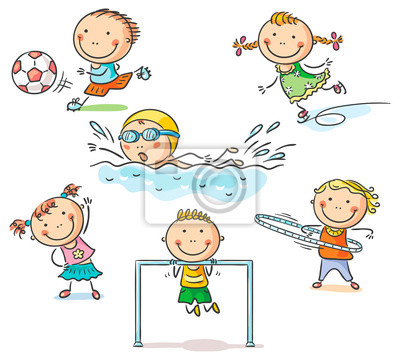 Zdjęcia: źródło: Internet.